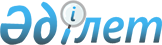 Об утверждении бюджета Корнеевского сельского округа Есильского района Северо-Казахстанской области на 2019-2021 годыРешение маслихата Есильского района Северо-Казахстанской области от 8 января 2019 года № 34/196. Зарегистрировано Департаментом юстиции Северо-Казахстанской области 10 января 2019 года № 5189
      В соответствии с пунктом 2 статьи 75 Бюджетного кодекса Республики Казахстан от 4 декабря 2008 года, подпунктом 1) пункта 1 статьи 6 Закона Республики Казахстан от 23 января 2001 года "О местном государственном управлении и самоуправлении в Республике Казахстан", маслихат Есильского района Северо-Казахстанской области РЕШИЛ:
      1. Утвердить бюджет Корнеевского сельского округа Есильского района Северо-Казахстанской области на 2019-2021 годы, согласно приложениям 1, 2, 3 соответственно, в том числе на 2019 год в следующих объемах:
      1) доходы 17 566 тысяч тенге;
      налоговые поступления 12 254 тысяч тенге;
      неналоговые поступления 0 тысяч тенге;
      поступления от продажи основного капитала 0 тысяч тенге;
      поступление трансфертов 5 312 тысяч тенге;
      2) затраты 19 219,3 тысяч тенге;
      3) чистое бюджетное кредитование 0 тысяч тенге;
      бюджетные кредиты 0 тысяч тенге;
      погашение бюджетных кредитов 0 тысяч тенге;
      4) сальдо по операциям с финансовыми активами 0 тысяч тенге;
      приобретение финансовых активов 0 тысяч тенге;
      поступления от продажи финансовых активов государства 0 тысяч тенге;
      5) дефицит (профицит) бюджета -1 653,3 тысяч тенге;
      6) финансирование дефицита (использование профицита) бюджета 1 653,3 тысяч тенге;
      поступление займов 0 тысяч тенге;
      погашение займов 0 тысяч тенге;
      используемые остатки бюджетных средств 1 653,3 тысяч тенге. 
      Сноска. Пункт 1 в редакции решения маслихата Есильского района Северо-Казахстанской области от 17.04.2019 № 38/224 (вводится в действие с 01.01.2019); в редакции решения маслихата Есильского района Северо-Казахстанской области от 07.11.2019 № 43/253 (вводится в действие с 01.01.2019). 


      1-1. Предусмотреть в бюджете Корнеевского сельского округа расходы за счет свободных остатков средств, сложившихся на начало финансового года в сумме 1 653,3 тысяч тенге, согласно приложению 4.
      Сноска. Решение дополнено пунктом 1-1 в соответствии с решением маслихата Есильского района Северо-Казахстанской области от 17.04.2019 № 38/224 (вводится в действие с 01.01.2019); в редакции решения маслихата Есильского района Северо-Казахстанской области от 07.11.2019 № 43/253 (вводится в действие с 01.01.2019).


      1-2. Предусмотреть в бюджете Корнеевского сельского округа Есильского района Северо-Казахстанской области на 2019 год объемы целевых текущих трансфертов передаваемых из республиканского бюджета, бюджету Корнеевского сельского округа на повышение заработной платы отдельных категорий гражданских служащих, работников организаций, содержащихся за счет средств государственного бюджета, работников казенных предприятий, в связи с изменениями размера минимальной заработной платы в сумме 562 тысяч тенге.
      Распределение указанных трансфертов определяется решением акима Корнеевского сельского округа Есильского района Северо-Казахстанской области о реализации решения маслихата Есильского района "О внесении изменений и дополнений в решение маслихата Есильского района от 8 января 2019 года № 34/196 "Об утверждении бюджета Корнеевского сельского округа Есильского района Северо-Казахстанской области на 2019-2021 годы". 
      Сноска. Решение дополнено пунктом 1-2 в соответствии с решением маслихата Есильского района Северо-Казахстанской области от 17.04.2019 № 38/224 (вводится в действие с 01.01.2019); с изменением, внесенным решением маслихата Есильского района Северо-Казахстанской области от 07.11.2019 № 43/253 (вводится в действие с 01.01.2019). 


      1-3. Предусмотреть в бюджете Корнеевского сельского округа Есильского района Северо-Казахстанской области на 2019 год объемы целевых текущих трансфертов передаваемых из республиканского бюджета, бюджету Корнеевского сельского округа на повышение заработной платы отдельных категорий административных государственных служащих в сумме 986 тысяч тенге. 
      Сноска. Решение дополнено пунктом 1-3 в соответствии с решением маслихата Есильского района Северо-Казахстанской области от 07.11.2019 № 43/253 (вводится в действие с 01.01.2019).


      2. Установить, что доходы сельского бюджета на 2019 год формируются в соответствии со статьей 52-1 Бюджетного кодекса Республики Казахстан от 4 января 2008 года.
      3. Установить на 2019 год распределение общей суммы поступлений от налогов сельского округа, по индивидуальному подоходному налогу с доходов, не облагаемых у источника выплаты - 100 процентов.
      4. Предусмотреть на 2019 год объемы бюджетных субвенций из районного бюджета бюджету Корнеевского сельского округа в сумме 3 764 тысяч тенге.
      5. Установить расходы на 2019-2021 годы по Корнеевскому сельскому округу согласно приложениям 1, 2, 3.
      6. Настоящее решение вводится в действие с 1 января 2019 года. Бюджет Корнеевского сельского округа Есильского района Северо-Казахстанской области на 2019 год 
      Сноска. Приложение 1 в редакции решения маслихата Есильского района Северо-Казахстанской области от 17.04.2019 № 38/224 (вводится в действие с 01.01.2019); в редакции решения маслихата Есильского района Северо-Казахстанской области от 07.11.2019 № 43/253 (вводится в действие с 01.01.2019). Бюджет Корнеевского сельского округа Есильского района Северо-Казахстанской области на 2020 год Бюджет Корнеевского сельского округа Есильского района Северо-Казахстанской области на 2021 год Направление свободных остатков бюджетных средств сложившихся на 1 января 2019 года 
      Сноска. Решение дополнено приложением 4 в соответствии с решением маслихата Есильского района Северо-Казахстанской области от 17.04.2019 № 38/224 (вводится в действие с 01.01.2019); в редакции решения маслихата Есильского района Северо-Казахстанской области от 07.11.2019 № 43/253 (вводится в действие с 01.01.2019).
					© 2012. РГП на ПХВ «Институт законодательства и правовой информации Республики Казахстан» Министерства юстиции Республики Казахстан
				
      Председатель сессии 
маслихата Есильского района 
Северо-Казахстанской области 

П. Гольцер

      Секретарь маслихата 
Есильского района 
Северо-Казахстанской области 

А. Бектасова
Приложение 1 к решению маслихата Есильского района Северо-Казахстанской области от 8 января 2019 года № 34/196
Категория
Класс
подкласс
Наименование
Сумма (тысяч тенге) 2019 год
1) Доходы
17 566
1
Налоговые поступления
12 254
01
Подоходный налог
6 354
2
Индивидуальный подоходный налог
6 354
04
Налоги и собственность
5 900
1
Налог на имущество
64
3
Земельный налог
809
4
Налог на транспортные средства
5 027
4
Поступление трансфертов
 5 312
02
Трансферты из вышестоящих органов государственного управления
5 312
3
Трансферты из районного (города областного значения) бюджета
5 312
Функциональная группа
Администратор бюджетных программ
Программа
Наименование
Сумма (тысяч тенге) 2019 год
2) Затраты
19 219,3
01
Государственные услуги общего характера
13 951,3
124
Аппарат акима города районного значения, села, поселка, сельского округа
13 951,3
001
Услуги по обеспечению деятельности акима города районного значения, села, поселка, сельского округа
13 951,3
07
Жилищно-коммунальное хозяйство
2 568
124
Аппарат акима города районного значения, села, поселка, сельского округа
2 568
008
Освещение улиц в населенных пунктах
1 890
009
Обеспечение санитарии населенных пунктов
678
13
Прочие
2 700
124
Аппарат акима города районного значения, села, поселка, сельского округа
2 700
040
Реализация мероприятий для решения вопросов обустройства населенных пунктов в реализацию мер по содействию экономическому развитию регионов в рамках Программы развитие регионов до 2020 года
2 700
3) Чистое бюджетное кредитование
0
Бюджетные кредиты
0
Погашение бюджетных кредитов
0
4) Сальдо по операциям с финансовыми активами
0
Пириобретение финансовых активов
0
Поступления от продажи финансовых активов государства
0
5) Дефицит (профицит) бюджета
-1 653,3
6) Финансирование дефицита (использование профицита) бюджета
1 653,3
Поступления займов
0
Погашение займов
0
8
Используемые остатки бюджетных средств
1 653,3
01
Остатки бюджетных средств
1 653,3
1
Свободные остатки бюджетных средств
1 653,3Приложение 2 к решению маслихата Есильского района Северо-Казахстанской области от 26 января 2019 года № 34/196
Категория
Класс
подкласс
Наименование
Сумма (тысяч тенге) 2020 год
1) Доходы
18 206
1
Налоговые поступления
12 454
01
Подоходный налог
6 354
2
Индивидуальный подоходный налог
6 354
04
Налоги и собственность
6 100
1
Налог на имущество
64
3
Земельный налог
809
4
Налог на транспортные средства
5 227
4
Поступление трансфертов
5 752
2
Трансферты из вышестоящих органов государственного управления
5 752
3
Трансферты из районного (города областного значения) бюджета
5 752
Функцио-нальная группа
Админис-тратор бюджетных программ
Прог-рамма
Наименование
Сумма (тысяч тенге) 2020 год
2) Затраты
18 206
01
Государственные услуги общего характера
12 622
124
Аппарат акима города районного значения, села, поселка, сельского округа
12 622
001
Услуги по обеспечению деятельности акима города районного значения, села, поселка, сельского округа
12 622
07
Жилищно-коммунальное хозяйство
2 276
124
Аппарат акима города районного значения, села, поселка, сельского округа
2 276
008
Освещение улиц в населенных пунктах
1 985
009
 Обеспечение санитарии населенных пунктов
291
13
Прочие
3 308
124
Аппарат акима города районного значения, села, поселка, сельского округа
3 308
040
Реализация мероприятий для решения вопросов обустройства населенных пунктов в реализацию мер по содействию экономическому развитию регионов в рамках Программы развитие регионов до 2020 года
3 308
3) Чистое бюджетное кредитование
0
Бюджетные кредиты
0
Погашение бюджетных кредитов
0
4) Сальдо по операциям с финансовыми активами
0
Приобретение финансовых активов
0
Поступления от продажи финансовых активов государства
0
5) Дефицит (профицит) бюджета
0
6) Финансирование дефицита (использование профицита) бюджета
0
Поступления займов
0
Погашение займов
0
Используемые остатки бюджетных средств
0Приложение 3 к решению маслихата Есильского района Северо-Казахстанской области от 26 января 2019 года № 34/196
Категория
Класс
подкласс
Наименование
Сумма (тысяч тенге) 2021 год
1) Доходы
19 004
1
Налоговые поступления
12 619
01
Подоходный налог
6 354
2
Индивидуальный подоходный налог
6 354
04
Налоги и собственность
6 265
1
Налог на имущество
64
3
Земельный налог
809
4
Налог на транспортные средства
5 392
4
Поступление трансфертов
6 385
02
Трансферты из вышестоящих органов государственного управления
6 385
3
Трансферты из районного (города областного значения) бюджета
6 385
Функцио-нальная группа
Админис-тратор бюджетных программ
Прог-рамма
Наименование
Сумма (тысяч тенге) 2021 год
2) Затраты
19 004
01
Государственные услуги общего характера
13 140
124
Аппарат акима города районного значения, села, поселка, сельского округа
13 140
001
Услуги по обеспечению деятельности акима города районного значения, села, поселка, сельского округа
13 140
07
Жилищно-коммунальное хозяйство
2 390
124
Аппарат акима города районного значения, села, поселка, сельского округа
2 390
008
Освещение улиц в населенных пунктах
2 084
009
 Обеспечение санитарии населенных пунктов
306
13
Прочие
3 474
124
Аппарат акима города районного значения, села, поселка, сельского округа
3 474
040
Реализация мероприятий для решения вопросов обустройства населенных пунктов в реализацию мер по содействию экономическому развитию регионов в рамках Программы развитие регионов до 2020 года
3 474
3) Чистое бюджетное кредитование
0
Бюджетные кредиты
0
Погашение бюджетных кредитов
0
4) Сальдо по операциям с финансовыми активами
0
Приобретение финансовых активов
0
Поступления от продажи финансовых активов государства
0
5) Дефицит (профицит) бюджета
0
6) Финансирование дефицита (использование профицита) бюджета
0
Поступления займов
0
Погашение займов
0
Используемые остатки бюджетных средств
0Приложение 4 к решению маслихата Есильского района Северо-Казахстанской области от 8 января 2019 года № 34/196
Функциональная группа
Администратор бюджетных программ
Программа
Наименование
Сумма (тысяч тенге) 2019год
1
Государственные услуги общего характера
53,3
124
Аппарат акима города районного значения, села, поселка, сельского округа
53,3
001
Услуги по обеспечению деятельности акима города районного значения, села, поселка, сельского округа
53,3
7
Жилищно-коммунальное хозяйство
600
124
Аппарат акима города районного значения, села, поселка, сельского округа
600
009
Обеспечение санитарии населенных пунктов
600
13
Прочее
1 000
124
Аппарат акима города районного значения, села, поселка, сельского округа
1 000
040
Реализация мероприятий для решения вопросов обустройства населенных пунктов в реализации мер по содействию экономическому развитию регионов в рамках Программы развития регионов до 2020 года.
1 000
Всего
1 653,3